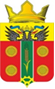 РОССИЙСКАЯ ФЕДЕРАЦИЯ РОСТОВСКАЯ ОБЛАСТЬСОБРАНИЕ ДЕПУТАТОВ ИСТОМИНСКОГО СЕЛЬСКОГО ПОСЕЛЕНИЯПЯТОГО СОЗЫВАРЕШЕНИЕ   О внесении изменений в решение   Собрания депутатов Истоминского   сельского поселения  № 105 от 28.12.2023 года    «О бюджете Истоминского сельского   поселения Аксайского района на 2024 год   и плановый период 2025 и 2026 годов»	Принят Собранием депутатов Истоминского сельского поселения 	                                   26 января 2024 годаСОБРАНИЕ ДЕПУТАТОВ РЕШАЕТ:1. Внести в Решение Собрания депутатов Истоминского сельского поселения от 28 декабря 2022 года № 73 «О бюджете Истоминского сельского поселения Аксайского района на 2023 год и на плановый период 2024 и 2025 годов» следующие изменения:1) пункт 2 части 1 статьи 1 изложить в следующей редакции:«2) общий объем расходов бюджета Истоминского сельского поселения Аксайского района в сумме 30 586,4 тыс. рублей;»;2) пункт 5 части 1 статьи 1 изложить в следующей редакции:«5) прогнозируемый дефицит бюджета Истоминского сельского поселения Аксайского района в сумме 52,4 тыс. рублей.»;3) приложение 2 изложить в следующей редакции:«Приложение 2к Решению Собрания депутатов Истоминского сельского поселения «О бюджете Истоминскогосельского поселения Аксайского района на 2024 год и на плановый период 2025 и 2026 годов»Источники финансирования дефицита бюджета Истоминского сельского поселения Аксайского районана 2024 год и на плановый период 2025 и 2026 годов (тыс. рублей)»;4) приложение 3 изложить в следующей редакции:»;6) приложение 5 изложить в следующей редакции:	»;Председатель Собрания депутатов –  глава Истоминского сельского поселения                                             А. И. Сорока х. Островского от 26.01.2024 г.  № 108Код бюджетной классификации Российской ФедерацииНаименование2024 год2025 год2026 год1234501 00 00 00 00 0000 000ИСТОЧНИКИ ВНУТРЕННЕГО ФИНАНСИРОВАНИЯ ДЕФИЦИТОВ БЮДЖЕТОВ52,40,00,001 05 00 00 00 0000 000Изменение остатков средств на счетах по учёту средств бюджетов52,40,00,001 05 00 00 00 0000 500Увеличение остатков средств бюджетов30 534,029 421,444 392,901 05 02 00 00 0000 500Увеличение прочих остатков средств бюджетов30 534,029 421,444 392,901 05 02 01 00 0000 510Увеличение прочих остатков денежных средств бюджетов30 534,029 421,444 392,901 05 02 01 10 0000 510Увеличение прочих остатков денежных средств бюджетов сельских поселений30 534,029 421,444 392,901 05 00 00 00 0000 600Уменьшение остатков средств бюджетов30 586,429 421,444 392,901 05 02 00 00 0000 600Уменьшение прочих остатков средств бюджетов30 586,429 421,444 392,901 05 02 01 00 0000 610Уменьшение прочих остатков денежных средств бюджетов30 586,429 421,444 392,901 05 02 01 10 0000 610Уменьшение прочих остатков денежных средств бюджетов сельских поселений30 586,429 421,444 392,9«Приложение 3к Решению Собрания депутатов Истоминского сельского поселения «О бюджете Истоминскогосельского поселения Аксайского района на 2024 год и на плановый период 2025 и 2026 годов»»;5) приложение 4 изложить в следующей редакции:Приложение 4к Решению Собрания депутатов Истоминского сельского поселения«О бюджете Истоминскогосельского поселения Аксайского района на 2024 год и на плановый период 2025 и 2026 годов»Приложение 4к Решению Собрания депутатов Истоминского сельского поселения«О бюджете Истоминскогосельского поселения Аксайского района на 2024 год и на плановый период 2025 и 2026 годов»Приложение 4к Решению Собрания депутатов Истоминского сельского поселения«О бюджете Истоминскогосельского поселения Аксайского района на 2024 год и на плановый период 2025 и 2026 годов»Приложение 4к Решению Собрания депутатов Истоминского сельского поселения«О бюджете Истоминскогосельского поселения Аксайского района на 2024 год и на плановый период 2025 и 2026 годов»Приложение 4к Решению Собрания депутатов Истоминского сельского поселения«О бюджете Истоминскогосельского поселения Аксайского района на 2024 год и на плановый период 2025 и 2026 годов»Ведомственная структура расходовбюджета Истоминского сельского поселения на 2024 год и на плановый период 2025 и 2026 годовВедомственная структура расходовбюджета Истоминского сельского поселения на 2024 год и на плановый период 2025 и 2026 годовВедомственная структура расходовбюджета Истоминского сельского поселения на 2024 год и на плановый период 2025 и 2026 годовВедомственная структура расходовбюджета Истоминского сельского поселения на 2024 год и на плановый период 2025 и 2026 годовВедомственная структура расходовбюджета Истоминского сельского поселения на 2024 год и на плановый период 2025 и 2026 годовВедомственная структура расходовбюджета Истоминского сельского поселения на 2024 год и на плановый период 2025 и 2026 годовВедомственная структура расходовбюджета Истоминского сельского поселения на 2024 год и на плановый период 2025 и 2026 годовВедомственная структура расходовбюджета Истоминского сельского поселения на 2024 год и на плановый период 2025 и 2026 годовВедомственная структура расходовбюджета Истоминского сельского поселения на 2024 год и на плановый период 2025 и 2026 годовВедомственная структура расходовбюджета Истоминского сельского поселения на 2024 год и на плановый период 2025 и 2026 годовВедомственная структура расходовбюджета Истоминского сельского поселения на 2024 год и на плановый период 2025 и 2026 годовВедомственная структура расходовбюджета Истоминского сельского поселения на 2024 год и на плановый период 2025 и 2026 годовВедомственная структура расходовбюджета Истоминского сельского поселения на 2024 год и на плановый период 2025 и 2026 годовВедомственная структура расходовбюджета Истоминского сельского поселения на 2024 год и на плановый период 2025 и 2026 годов(тыс. рублей)(тыс. рублей)(тыс. рублей)(тыс. рублей)(тыс. рублей)(тыс. рублей)(тыс. рублей)(тыс. рублей)(тыс. рублей)(тыс. рублей)(тыс. рублей)(тыс. рублей)(тыс. рублей)(тыс. рублей)НаименованиеНаименованиеМинРзПРЦСРЦСРЦСРВРВР2024 год2025 год  2026 год2026 год1123456666789ВСЕГОВСЕГО95130 586,429 421,444 392,9Мероприятия по созданию и развитию информационной инфраструктуры, защиты информации в рамках подпрограммы «Развитие информационных технологий» муниципальной программы Истоминского сельского поселения «Информационное общество» (Иные закупки товаров, работ и услуг для обеспечения государственных (муниципальных) нужд)Мероприятия по созданию и развитию информационной инфраструктуры, защиты информации в рамках подпрограммы «Развитие информационных технологий» муниципальной программы Истоминского сельского поселения «Информационное общество» (Иные закупки товаров, работ и услуг для обеспечения государственных (муниципальных) нужд)951010412 1 00 2425012 1 00 24250240240240108,70,0100,0Расходы на выплаты по оплате труда работников органов местного самоуправления муниципального образования «Истоминское сельское поселение» в рамках обеспечения деятельности Администрации Истоминского сельского поселения (Расходы на выплаты персоналу государственных (муниципальных) органов)Расходы на выплаты по оплате труда работников органов местного самоуправления муниципального образования «Истоминское сельское поселение» в рамках обеспечения деятельности Администрации Истоминского сельского поселения (Расходы на выплаты персоналу государственных (муниципальных) органов)951010489 1 00 0011089 1 00 001101201201209 254,18 887,311 167,8Расходы на обеспечение функций органов местного самоуправления муниципального образования «Истоминское сельское поселение в рамках обеспечения деятельности Администрации Истоминского сельского поселения (Иные закупки товаров, работ и услуг для обеспечения государственных (муниципальных) нужд)Расходы на обеспечение функций органов местного самоуправления муниципального образования «Истоминское сельское поселение в рамках обеспечения деятельности Администрации Истоминского сельского поселения (Иные закупки товаров, работ и услуг для обеспечения государственных (муниципальных) нужд)951010489 1 00 0019089 1 00 00190240240240797,30,01042,8Субвенция на осуществление полномочий по определению в соответствии с частью 1 статьи 11.2 Областного закона от 25 октября 2002 года № 273-ЗС «Об административных правонарушениях» перечня должностных лиц, уполномоченных составлять протоколы об административных правонарушениях, по иным непрограммным мероприятиям в рамках обеспечения деятельности Администрации Истоминского сельского поселения (Иные закупки товаров, работ и услуг для обеспечения государственных (муниципальных) нужд)Субвенция на осуществление полномочий по определению в соответствии с частью 1 статьи 11.2 Областного закона от 25 октября 2002 года № 273-ЗС «Об административных правонарушениях» перечня должностных лиц, уполномоченных составлять протоколы об административных правонарушениях, по иным непрограммным мероприятиям в рамках обеспечения деятельности Администрации Истоминского сельского поселения (Иные закупки товаров, работ и услуг для обеспечения государственных (муниципальных) нужд)951010489 9 00 7239089 9 00 723902402402400,20,20,2Расходы на осуществление переданных полномочий Контрольно-счётной палате Аксайского района контрольно-счётного органа Истоминского сельского поселения по осуществлению внешнего финансового контроля по иным непрограммным мероприятиям в рамках реализация функций иных органов местного самоуправления муниципального образования «Истоминского сельского поселения (Иные межбюджетные трансферты)Расходы на осуществление переданных полномочий Контрольно-счётной палате Аксайского района контрольно-счётного органа Истоминского сельского поселения по осуществлению внешнего финансового контроля по иным непрограммным мероприятиям в рамках реализация функций иных органов местного самоуправления муниципального образования «Истоминского сельского поселения (Иные межбюджетные трансферты)951010699 9 00 8992099 9 00 8992054054054024,225,226,2Подготовка и проведение выборов в представительные органы местного самоуправления расходы по иным непрограммным мероприятиям в рамках реализация функций иных органов местного самоуправления муниципального образования «Истоминского сельского поселения» (Специальные  расходы)Подготовка и проведение выборов в представительные органы местного самоуправления расходы по иным непрограммным мероприятиям в рамках реализация функций иных органов местного самоуправления муниципального образования «Истоминского сельского поселения» (Специальные  расходы)951010799 9 00 9035099 9 00 903508808808800,00,0549,3Мероприятия по обеспечению содержания муниципального имущества в рамках подпрограммы "Повышение эффективности управления муниципальным имуществом и приватизации" муниципальной программы Истоминского сельского поселения "Управление имуществом (Иные закупки товаров, работ и услуг для обеспечения государственных (муниципальных) нужд)Мероприятия по обеспечению содержания муниципального имущества в рамках подпрограммы "Повышение эффективности управления муниципальным имуществом и приватизации" муниципальной программы Истоминского сельского поселения "Управление имуществом (Иные закупки товаров, работ и услуг для обеспечения государственных (муниципальных) нужд)951011307 1 00 2421007 1 00 242102402402400,00,0178,4Мероприятия по обеспечению учёта имущества в рамках подпрограммы «Повышение эффективности управления муниципальной имуществом муниципальной программы Истоминского сельского поселения «Управление имуществом» сельского поселения «Управление имуществом» (Иные закупки товаров, работ и услуг для обеспечения государственных (муниципальных) нужд)Мероприятия по обеспечению учёта имущества в рамках подпрограммы «Повышение эффективности управления муниципальной имуществом муниципальной программы Истоминского сельского поселения «Управление имуществом» сельского поселения «Управление имуществом» (Иные закупки товаров, работ и услуг для обеспечения государственных (муниципальных) нужд)951011307 1 00 2461007 1 00 246102402402400,00,0245,7Мероприятия по приспособлению входных групп, лестниц, пандусных съездов, путей движения внутри зданий, зон оказания услуг, санитарно – гигиенических помещений, прилегающих территорий подпрограммы «Адаптация объектов Истоминского сельского поселения для беспрепятственного доступа и получения услуг инвалидами и другими маломобильными группами населения» муниципальной программы Истоминского сельского поселения «Доступная среда» (Иные закупки товаров, работ и услуг для обеспечения государственных (муниципальных) нужд)Мероприятия по приспособлению входных групп, лестниц, пандусных съездов, путей движения внутри зданий, зон оказания услуг, санитарно – гигиенических помещений, прилегающих территорий подпрограммы «Адаптация объектов Истоминского сельского поселения для беспрепятственного доступа и получения услуг инвалидами и другими маломобильными группами населения» муниципальной программы Истоминского сельского поселения «Доступная среда» (Иные закупки товаров, работ и услуг для обеспечения государственных (муниципальных) нужд)951011309 1 00 2447009 1 00 244702402402400,00,01 704,6Реализация направления расходов в рамках обеспечения деятельности Администрации Истоминского сельского поселения (Уплата налогов, сборов и иных платежей)Реализация направления расходов в рамках обеспечения деятельности Администрации Истоминского сельского поселения (Уплата налогов, сборов и иных платежей)951011389 1 00 9999089 1 00 9999085085085045,945,945,8Условно утверждённые расходы по иным непрограммным мероприятиям в рамках обеспечения деятельности Администрации Истоминского сельского поселения (Специальные расходы)Условно утверждённые расходы по иным непрограммным мероприятиям в рамках обеспечения деятельности Администрации Истоминского сельского поселения (Специальные расходы)951011389 9 00 9011089 9 00 901108808808800,0579,52 010,2Расходы на осуществление первичного воинского учёта на территориях, где отсутствуют военные комиссариаты по иным непрограммным мероприятиям в рамках обеспечения деятельности Администрации Истоминского сельского поселения (Расходы на выплаты персоналу государственных (муниципальных) органов)Расходы на осуществление первичного воинского учёта на территориях, где отсутствуют военные комиссариаты по иным непрограммным мероприятиям в рамках обеспечения деятельности Администрации Истоминского сельского поселения (Расходы на выплаты персоналу государственных (муниципальных) органов)951020389 9 00 5118089 9 00 51180120120120352,6387,4422,8Иные межбюджетные трансферты на исполнение полномочий по обеспечению первичных мер пожарной безопасности в границах населённых пунктов поселения в части принятия мер по локализации пожара и спасению людей и имущества до прибытия подразделений Государственной противопожарной службы                                                                                                                  в рамках подпрограммы «Противопожарная безопасность» муниципальной программы Истоминского сельского поселения «Защита населения и территории от чрезвычайных ситуаций, обеспечение пожарной безопасности и безопасности людей на водных объектах» (Иные межбюджетные трансферты)Иные межбюджетные трансферты на исполнение полномочий по обеспечению первичных мер пожарной безопасности в границах населённых пунктов поселения в части принятия мер по локализации пожара и спасению людей и имущества до прибытия подразделений Государственной противопожарной службы                                                                                                                  в рамках подпрограммы «Противопожарная безопасность» муниципальной программы Истоминского сельского поселения «Защита населения и территории от чрезвычайных ситуаций, обеспечение пожарной безопасности и безопасности людей на водных объектах» (Иные межбюджетные трансферты)951031001 1 00 8902001 1 00 890205405405401 346,81 400,61 456,5Расходов на ремонт и содержание автомобильных дорог общего пользования Аксайского района и искусственных сооружений на них в рамках подпрограммы «Развитие транспортной инфраструктуры» муниципальной программы Истоминского сельского поселения «Развитие транспортной системы» (Иные закупки товаров, работ и услуг для обеспечения государственных (муниципальных) нужд)Расходов на ремонт и содержание автомобильных дорог общего пользования Аксайского района и искусственных сооружений на них в рамках подпрограммы «Развитие транспортной инфраструктуры» муниципальной программы Истоминского сельского поселения «Развитие транспортной системы» (Иные закупки товаров, работ и услуг для обеспечения государственных (муниципальных) нужд)951040904 1 00 2423004 1 00 242302402402402 560,12 650,02 761,3Расходы на финансовое обеспечение дорожной деятельности в рамках реализации национального проекта «Безопасные и качественные дороги»автомобильные (Расходы на капитальный ремонт муниципальных объектов транспортной инфраструктуры) в рамках подпрограммы «Развитие транспортной инфраструктуры Истоминского сельского поселения» муниципальной программы Истоминского сельского поселения «Развитие транспортной системы» (Иные закупки товаров, работ и услуг для обеспечения государственных (муниципальных) нужд)Расходы на финансовое обеспечение дорожной деятельности в рамках реализации национального проекта «Безопасные и качественные дороги»автомобильные (Расходы на капитальный ремонт муниципальных объектов транспортной инфраструктуры) в рамках подпрограммы «Развитие транспортной инфраструктуры Истоминского сельского поселения» муниципальной программы Истоминского сельского поселения «Развитие транспортной системы» (Иные закупки товаров, работ и услуг для обеспечения государственных (муниципальных) нужд)951040904 1  R1 S346004 1  R1 S34602402402400,02 259,20,0Расходы на осуществление полномочий по муниципальному земельному контролю по иным непрограммным мероприятиям в рамках обеспечения деятельности Администрации Истоминского сельского поселения (Расходы на выплаты персоналу государственных (муниципальных) органов)Расходы на осуществление полномочий по муниципальному земельному контролю по иным непрограммным мероприятиям в рамках обеспечения деятельности Администрации Истоминского сельского поселения (Расходы на выплаты персоналу государственных (муниципальных) органов)951041289 9 00 2451089 9 00 2451012012012037,037,037,0Расходы на осуществление полномочий в случаях, предусмотренных Градостроительным Кодексом Российской Федерации, осмотр зданий, сооружений и выдачи рекомендаций об  устранении выявленных в ходе таких осмотров нарушений по иным непрограммным мероприятиям в рамках обеспечения деятельности Администрации Истоминского сельского поселения (Расходы на выплаты персоналу государственных (муниципальных) органов)Расходы на осуществление полномочий в случаях, предусмотренных Градостроительным Кодексом Российской Федерации, осмотр зданий, сооружений и выдачи рекомендаций об  устранении выявленных в ходе таких осмотров нарушений по иным непрограммным мероприятиям в рамках обеспечения деятельности Администрации Истоминского сельского поселения (Расходы на выплаты персоналу государственных (муниципальных) органов)951041289 9 00 2453089 9 00 2453012012012018,518,518,5Расходы на осуществление полномочий на осуществление иных полномочий органов местного самоуправления в соответствии с жилищным законодательством по иным непрограммным мероприятиям в рамках обеспечения деятельности Администрации Истоминского сельского поселения (Расходы на выплаты персоналу государственных (муниципальных) органов)Расходы на осуществление полномочий на осуществление иных полномочий органов местного самоуправления в соответствии с жилищным законодательством по иным непрограммным мероприятиям в рамках обеспечения деятельности Администрации Истоминского сельского поселения (Расходы на выплаты персоналу государственных (муниципальных) органов)951041289 9 002454089 9 002454012012012018,518,518,5Расходы на уплату взносов на капитальный ремонт общего имущества многоквартирных домов по помещениям, находящимся в собственности Истоминского сельского поселения, в рамках подпрограммы «Развитие жилищного хозяйства в поселении» муниципальной программы Истоминского сельского поселения «Обеспечение качественными жилищно-коммунальными услугами населения» (Иные закупки товаров, работ и услуг для обеспечения государственных (муниципальных) нужд)Расходы на уплату взносов на капитальный ремонт общего имущества многоквартирных домов по помещениям, находящимся в собственности Истоминского сельского поселения, в рамках подпрограммы «Развитие жилищного хозяйства в поселении» муниципальной программы Истоминского сельского поселения «Обеспечение качественными жилищно-коммунальными услугами населения» (Иные закупки товаров, работ и услуг для обеспечения государственных (муниципальных) нужд)951050103 1 00 2410003 1 00 2410024024024021,922,823,7Мероприятия по содержанию и ремонту объектов жилищно-коммунального хозяйства в рамках подпрограммы «Создание условий для обеспечения бесперебойности и роста качества жилищно-коммунальных услуг на территории поселения» муниципальной программы Истоминского сельского поселения «Обеспечение качественными жилищно-коммунальными услугами населения» (Иные закупки товаров, работ и услуг для обеспечения государственных (муниципальных) нужд)Мероприятия по содержанию и ремонту объектов жилищно-коммунального хозяйства в рамках подпрограммы «Создание условий для обеспечения бесперебойности и роста качества жилищно-коммунальных услуг на территории поселения» муниципальной программы Истоминского сельского поселения «Обеспечение качественными жилищно-коммунальными услугами населения» (Иные закупки товаров, работ и услуг для обеспечения государственных (муниципальных) нужд)951050203 2 00 2411003 2 00 24110240240240242,80,0262,6Расходы на возмещение предприятиям жилищно-коммунального хозяйства части платы граждан за коммунальные услуги в рамках подпрограммы «Создание условий для обеспечения бесперебойности и роста качества жилищно-коммунальных услуг на территории поселения» муниципальной программы Истоминского сельского поселения «Обеспечение качественными жилищно-коммунальными услугами населения» (Субсидии юридическим лицам (кроме некоммерческих организаций), индивидуальным предпринимателям, физическим лицам - производителям товаров, работ, услуг)Расходы на возмещение предприятиям жилищно-коммунального хозяйства части платы граждан за коммунальные услуги в рамках подпрограммы «Создание условий для обеспечения бесперебойности и роста качества жилищно-коммунальных услуг на территории поселения» муниципальной программы Истоминского сельского поселения «Обеспечение качественными жилищно-коммунальными услугами населения» (Субсидии юридическим лицам (кроме некоммерческих организаций), индивидуальным предпринимателям, физическим лицам - производителям товаров, работ, услуг)951050203 2 00 S366003 2 00 S36608108108101 066,1262,8262,8Расходы на мероприятия по ликвидации мест несанкционированного размещения отходов в рамках подпрограммы «Формирование комплексной системы управления отходами на территории поселения" муниципальной программы Истоминского сельского поселения "Охрана окружающей среды и рационального природопользования"(Иные закупки товаров, работ и услуг для обеспечения государственных (муниципальных) нужд)Расходы на мероприятия по ликвидации мест несанкционированного размещения отходов в рамках подпрограммы «Формирование комплексной системы управления отходами на территории поселения" муниципальной программы Истоминского сельского поселения "Охрана окружающей среды и рационального природопользования"(Иные закупки товаров, работ и услуг для обеспечения государственных (муниципальных) нужд)951050203 2 00 2470003 2 00 24700240240240582,2640,4704,5Расходы на содержание сетей уличного освещения в рамках подпрограммы «Развитие и содержание уличного освещения поселения» муниципальной программы Истоминского сельского поселения «Комплексное благоустройство территории поселения» (Иные закупки товаров, работ и услуг для обеспечения государственных (муниципальных) нужд)Расходы на содержание сетей уличного освещения в рамках подпрограммы «Развитие и содержание уличного освещения поселения» муниципальной программы Истоминского сельского поселения «Комплексное благоустройство территории поселения» (Иные закупки товаров, работ и услуг для обеспечения государственных (муниципальных) нужд)951050314 1 00 2429014 1 00 242902402402402 092,11 458,62 204,3Мероприятия по благоустройству территории поселения в рамках подпрограммы «Озеленение и благоустройство территории поселения» муниципальной программы Истоминского сельского поселения «Комплексное благоустройство территории поселения» (Иные закупки товаров, работ и услуг для обеспечения государственных (муниципальных) нужд)Мероприятия по благоустройству территории поселения в рамках подпрограммы «Озеленение и благоустройство территории поселения» муниципальной программы Истоминского сельского поселения «Комплексное благоустройство территории поселения» (Иные закупки товаров, работ и услуг для обеспечения государственных (муниципальных) нужд)951050314 2 00 2430014 2 00 24300240240240834,10,0               791,6Расходы на реализацию проектов инициативного бюджетирования в рамках подпрограммы "Озеленение и благоустройство территории поселения" муниципальной программы Истоминского сельского поселения "Комплексное благоустройство территории Истоминского сельского поселения(Иные закупки товаров, работ и услуг для обеспечения государственных (муниципальных) нужд)Расходы на реализацию проектов инициативного бюджетирования в рамках подпрограммы "Озеленение и благоустройство территории поселения" муниципальной программы Истоминского сельского поселения "Комплексное благоустройство территории Истоминского сельского поселения(Иные закупки товаров, работ и услуг для обеспечения государственных (муниципальных) нужд)951050314 2 00 24640 14 2 00 24640 24024024050,00,00,0Расходы на реализацию инициативных проектов (Расходы на реализацию инициативных проектов (Благоустройство земельного участка по адресу Аксайский район п. Дивный ул. Советская 21А в рамках подпрограммы "Озеленение и благоустройство территории поселения" муниципальной программы Истоминского сельского поселения "Комплексное благоустройство территории Истоминского сельского поселения»( Иные закупки товаров, работ и услуг для обеспечения государственных (муниципальных) нужд)Расходы на реализацию инициативных проектов (Расходы на реализацию инициативных проектов (Благоустройство земельного участка по адресу Аксайский район п. Дивный ул. Советская 21А в рамках подпрограммы "Озеленение и благоустройство территории поселения" муниципальной программы Истоминского сельского поселения "Комплексное благоустройство территории Истоминского сельского поселения»( Иные закупки товаров, работ и услуг для обеспечения государственных (муниципальных) нужд)951050314 2 00 S464414 2 00 S4644240240240578,10,00,0Мероприятия по содержанию муниципальных кладбищ в рамках подпрограммы «Благоустройство муниципальных кладбищ поселения» муниципальной программы Истоминского сельского поселения «Комплексное благоустройство территории поселения» (Иные закупки товаров, работ и услуг для обеспечения государственных (муниципальных) нужд)Мероприятия по содержанию муниципальных кладбищ в рамках подпрограммы «Благоустройство муниципальных кладбищ поселения» муниципальной программы Истоминского сельского поселения «Комплексное благоустройство территории поселения» (Иные закупки товаров, работ и услуг для обеспечения государственных (муниципальных) нужд)951050314 3 00 2431014 3 00 24310240240240355,60,02 502,1Расходы на сопровождение программного обеспечения «Информационно-аналитическая база данных жилищно-коммунального хозяйства Ростовской области» в рамках подпрограммы «Развитие жилищного хозяйства в поселении» муниципальной программы Истоминского сельского поселения «Обеспечение качественными жилищно-коммунальными услугами населения» (Иные закупки товаров, работ и услуг для обеспечения государственных (муниципальных) нужд)Расходы на сопровождение программного обеспечения «Информационно-аналитическая база данных жилищно-коммунального хозяйства Ростовской области» в рамках подпрограммы «Развитие жилищного хозяйства в поселении» муниципальной программы Истоминского сельского поселения «Обеспечение качественными жилищно-коммунальными услугами населения» (Иные закупки товаров, работ и услуг для обеспечения государственных (муниципальных) нужд)951050503 1 00 2409003 1 00 2409024024024023,30,025,2Обеспечение дополнительного кадрового образования лиц, замещающих должности муниципальной службы и сотрудников, включённых в кадровый резерв муниципальной службы в рамках подпрограммы «Развитие муниципального управления и муниципальной службы» муниципальной программы Истоминского сельского поселения «Развитие муниципальной службы» (Иные закупки товаров, работ и услуг для обеспечения государственных (муниципальных) нужд)Обеспечение дополнительного кадрового образования лиц, замещающих должности муниципальной службы и сотрудников, включённых в кадровый резерв муниципальной службы в рамках подпрограммы «Развитие муниципального управления и муниципальной службы» муниципальной программы Истоминского сельского поселения «Развитие муниципальной службы» (Иные закупки товаров, работ и услуг для обеспечения государственных (муниципальных) нужд)95107050610024150061002415024024024010,00,00,0Расходы на обеспечение деятельности (оказание услуг) муниципальных бюджетных учреждений муниципального образования Истоминского сельского поселения в рамках подпрограммы «Сельские дома культуры» муниципальной программы Истоминского сельского поселения «Культура» (Субсидии бюджетным учреждениям)Расходы на обеспечение деятельности (оказание услуг) муниципальных бюджетных учреждений муниципального образования Истоминского сельского поселения в рамках подпрограммы «Сельские дома культуры» муниципальной программы Истоминского сельского поселения «Культура» (Субсидии бюджетным учреждениям)951080102 1 00 0059002 1 00 005906106106109 904,710 437,511 047,8Мероприятия по организации и проведению независимой оценки качества на оказание услуг организации в сфере культуры в рамках подпрограммы «Сельские дома культуры» муниципальной программы Истоминского сельского поселения «Культура» » (Иные закупки товаров, работ и услуг для обеспечения государственных (муниципальных) нужд)Мероприятия по организации и проведению независимой оценки качества на оказание услуг организации в сфере культуры в рамках подпрограммы «Сельские дома культуры» муниципальной программы Истоминского сельского поселения «Культура» » (Иные закупки товаров, работ и услуг для обеспечения государственных (муниципальных) нужд)951080102 1 00 2441002 1 00 244102402402400,012,00,0Мероприятия по приспособлению входных групп, лестниц, пандусных съездов, путей движения внутри зданий, зон оказания услуг, санитарно – гигиенических помещений, прилегающих территорий подпрограммы «Адаптация объектов Истоминского сельского поселения для беспрепятственного доступа и получения услуг инвалидами и другими маломобильными группами населения» муниципальной программы Истоминского сельского поселения «Доступная среда» (Субсидии бюджетным учреждениям)Мероприятия по приспособлению входных групп, лестниц, пандусных съездов, путей движения внутри зданий, зон оказания услуг, санитарно – гигиенических помещений, прилегающих территорий подпрограммы «Адаптация объектов Истоминского сельского поселения для беспрепятственного доступа и получения услуг инвалидами и другими маломобильными группами населения» муниципальной программы Истоминского сельского поселения «Доступная среда» (Субсидии бюджетным учреждениям)951080109 1 00 2447009 1 00 244706106106100,00,03 638,4Основное мероприятие антитеррористическая защищённость объектов в рамках подпрограммы "Профилактика правонарушений, экстремизма и терроризма" муниципальной программы Истоминского сельского поселения "Обеспечение общественного порядка и противодействие преступности"(Субсидии бюджетным учреждениям)Основное мероприятие антитеррористическая защищённость объектов в рамках подпрограммы "Профилактика правонарушений, экстремизма и терроризма" муниципальной программы Истоминского сельского поселения "Обеспечение общественного порядка и противодействие преступности"(Субсидии бюджетным учреждениям)951080111 2 00 2465011 2 00 246506106106100,00,0859,4Выплаты государственной пенсии за выслугу лет в рамках подпрограммы «Социальная поддержка отдельных категорий граждан» муниципальной программы Истоминского сельского поселения «Социальная поддержка граждан» (Публичные нормативные социальные выплаты гражданам)Выплаты государственной пенсии за выслугу лет в рамках подпрограммы «Социальная поддержка отдельных категорий граждан» муниципальной программы Истоминского сельского поселения «Социальная поддержка граждан» (Публичные нормативные социальные выплаты гражданам)951100118 1 00 2436018 1 00 24360310310310244,0255,7266,0Мероприятия по обеспечению содержания имущества в рамках подпрограммы «Развитие физической культуры и массового спорта» муниципальной программы Истоминского сельского поселения «Развитие физической культуры и спорта» (Иные закупки товаров, работ и услуг для обеспечения государственных (муниципальных) нужд)Мероприятия по обеспечению содержания имущества в рамках подпрограммы «Развитие физической культуры и массового спорта» муниципальной программы Истоминского сельского поселения «Развитие физической культуры и спорта» (Иные закупки товаров, работ и услуг для обеспечения государственных (муниципальных) нужд)951110205 1 00 2414005 1 00 2414024024024017,622,218,9«Приложение 5к Решению Собрания депутатов Истоминского сельского поселения«О бюджете Истоминскогосельского поселения Аксайского района на 2024 год и на плановый период 2025 и 2026 годов»«Приложение 5к Решению Собрания депутатов Истоминского сельского поселения«О бюджете Истоминскогосельского поселения Аксайского района на 2024 год и на плановый период 2025 и 2026 годов»«Приложение 5к Решению Собрания депутатов Истоминского сельского поселения«О бюджете Истоминскогосельского поселения Аксайского района на 2024 год и на плановый период 2025 и 2026 годов»«Приложение 5к Решению Собрания депутатов Истоминского сельского поселения«О бюджете Истоминскогосельского поселения Аксайского района на 2024 год и на плановый период 2025 и 2026 годов»«Приложение 5к Решению Собрания депутатов Истоминского сельского поселения«О бюджете Истоминскогосельского поселения Аксайского района на 2024 год и на плановый период 2025 и 2026 годов»«Приложение 5к Решению Собрания депутатов Истоминского сельского поселения«О бюджете Истоминскогосельского поселения Аксайского района на 2024 год и на плановый период 2025 и 2026 годов»«Приложение 5к Решению Собрания депутатов Истоминского сельского поселения«О бюджете Истоминскогосельского поселения Аксайского района на 2024 год и на плановый период 2025 и 2026 годов»Распределение бюджетных ассигнований по целевым статьям (муниципальных программам Истоминского сельского поселения и непрограммным направлениям деятельности), группам и подгруппам видов расходов, разделам, подразделам классификации расходов бюджетов на 2024 год и на плановый период 2025 и 2026 годовРаспределение бюджетных ассигнований по целевым статьям (муниципальных программам Истоминского сельского поселения и непрограммным направлениям деятельности), группам и подгруппам видов расходов, разделам, подразделам классификации расходов бюджетов на 2024 год и на плановый период 2025 и 2026 годовРаспределение бюджетных ассигнований по целевым статьям (муниципальных программам Истоминского сельского поселения и непрограммным направлениям деятельности), группам и подгруппам видов расходов, разделам, подразделам классификации расходов бюджетов на 2024 год и на плановый период 2025 и 2026 годовРаспределение бюджетных ассигнований по целевым статьям (муниципальных программам Истоминского сельского поселения и непрограммным направлениям деятельности), группам и подгруппам видов расходов, разделам, подразделам классификации расходов бюджетов на 2024 год и на плановый период 2025 и 2026 годовРаспределение бюджетных ассигнований по целевым статьям (муниципальных программам Истоминского сельского поселения и непрограммным направлениям деятельности), группам и подгруппам видов расходов, разделам, подразделам классификации расходов бюджетов на 2024 год и на плановый период 2025 и 2026 годовРаспределение бюджетных ассигнований по целевым статьям (муниципальных программам Истоминского сельского поселения и непрограммным направлениям деятельности), группам и подгруппам видов расходов, разделам, подразделам классификации расходов бюджетов на 2024 год и на плановый период 2025 и 2026 годовРаспределение бюджетных ассигнований по целевым статьям (муниципальных программам Истоминского сельского поселения и непрограммным направлениям деятельности), группам и подгруппам видов расходов, разделам, подразделам классификации расходов бюджетов на 2024 год и на плановый период 2025 и 2026 годовРаспределение бюджетных ассигнований по целевым статьям (муниципальных программам Истоминского сельского поселения и непрограммным направлениям деятельности), группам и подгруппам видов расходов, разделам, подразделам классификации расходов бюджетов на 2024 год и на плановый период 2025 и 2026 годовРаспределение бюджетных ассигнований по целевым статьям (муниципальных программам Истоминского сельского поселения и непрограммным направлениям деятельности), группам и подгруппам видов расходов, разделам, подразделам классификации расходов бюджетов на 2024 год и на плановый период 2025 и 2026 годов(тыс. рублей)(тыс. рублей)(тыс. рублей)(тыс. рублей)(тыс. рублей)(тыс. рублей)(тыс. рублей)(тыс. рублей)(тыс. рублей)НаименованиеЦСРЦСРВРРзПР2024 год2025 год2026 год12345678ВСЕГО30 586,429 421,443 392,9Муниципальная программа Истоминского сельского поселения «Защита населения и территории от чрезвычайных ситуаций, обеспечение пожарной безопасности и безопасности людей на водных объектах»01 0 00 000001 346,81 400,61 456,5Подпрограмма «Противопожарная безопасность»01 1 00 000001 346,81 400,61 456,5Иные межбюджетные трансферты на исполнение полномочий по обеспечению первичных мер пожарной безопасности в границах населённых пунктов поселения в части принятия мер по локализации пожара и спасению людей и имущества до прибытия подразделений Государственной противопожарной службы                                                                                                                  в рамках подпрограммы «Противопожарная безопасность» муниципальной программы Истоминского сельского поселения «Защита населения и территории от чрезвычайных ситуаций, обеспечение пожарной безопасности и безопасности людей на водных объектах» (Иные межбюджетные трансферты)01 1 00 8902054003101 346,81 400,61 456,5Муниципальная программа Истоминского сельского поселения «Культура»02 0 00 000009 904,710 449,511 047,8Подпрограмма «Сельские дома культуры»02 1 00 000009 904,710 449,511 047,8Расходы на обеспечение деятельности (оказание услуг) муниципальных бюджетных учреждений муниципального образования Истоминского сельского поселения в рамках подпрограммы «Сельские дома культуры» муниципальной программы Истоминского сельского поселения «Культура» (Субсидии бюджетным учреждениям)02 1 00 0059061008019 904,7 10 437,5 11 047,8Мероприятия по организации и проведению независимой оценки качества на оказание услуг организации в сфере культуры в рамках подпрограммы «Сельские дома культуры» муниципальной программы Истоминского сельского поселения «Культура» » (Иные закупки товаров, работ и услуг для обеспечения государственных (муниципальных) нужд)02 1 00 2441024008040,012,00,0Муниципальная программа Истоминского сельского поселения «Обеспечение качественными жилищно-коммунальными услугами населения»03 0 00 000001 354,1285,6574,3Подпрограмма «Развитие жилищно-коммунального хозяйства в поселении»03 1 00 0000045,222,848,9Расходы на сопровождение программного обеспечения «Информационно-аналитическая база данных жилищно-коммунального хозяйства Ростовской области» в рамках подпрограммы «Развитие жилищного хозяйства в поселении» муниципальной программы Истоминского сельского поселения «Обеспечение качественными жилищно-коммунальными услугами населения» (Иные закупки товаров, работ и услуг для обеспечения государственных (муниципальных) нужд)03 1 00 24090240050523,30,025,2Расходы на уплату взносов на капитальный ремонт общего имущества многоквартирных домов по помещениям, находящимся в собственности Истоминского сельского поселения, в рамках подпрограммы «Развитие жилищного хозяйства в поселении» муниципальной программы Истоминского сельского поселения «Обеспечение качественными жилищно-коммунальными услугами населения » (Иные закупки товаров, работ и услуг для обеспечения государственных (муниципальных) нужд)03 1 00 24100240050121,922,823,7Подпрограмма «Создание условий для обеспечения бесперебойности и роста качества жилищно-коммунальных услуг на территории поселения»03 2 00 000001 308,9262,8525,4Мероприятия по содержанию и ремонту объектов жилищно-коммунального хозяйства в рамках подпрограммы «Создание условий для обеспечения бесперебойности и роста качества жилищно-коммунальных услуг на территории поселения» муниципальной программы Истоминского сельского поселения «Обеспечение качественными жилищно-коммунальными услугами населения» (Иные закупки товаров, работ и услуг для обеспечения государственных (муниципальных) нужд)03 2 00 241102400502242,80,0262,6Расходы на возмещение предприятиям жилищно-коммунального хозяйства части платы граждан за коммунальные услуги в рамках подпрограммы «Создание условий для обеспечения бесперебойности и роста качества жилищно-коммунальных услуг на территории поселения» муниципальной программы Истоминского сельского поселения «Обеспечение качественными жилищно-коммунальными услугами населения» (Субсидии юридическим лицам (кроме некоммерческих организаций), индивидуальным предпринимателям, физическим лицам - производителям товаров, работ, услуг)03 2 00 S 366081005021 066,1262,8262,8Муниципальная программа Истоминского сельского поселения «Развитие транспортной системы»04 0 00 000002 560,14 909,22 761,3Подпрограмма «Развитие транспортной инфраструктуры»04 1 00 000002 560,14 909,22 761,3Расходов на ремонт и содержание автомобильных дорог общего пользования Аксайского района и искусственных сооружений на них в рамках подпрограммы «Развитие транспортной инфраструктуры» муниципальной программы Истоминского сельского поселения «Развитие транспортной системы» » (Иные закупки товаров, работ и услуг для обеспечения государственных (муниципальных) нужд)04 1 00 2423024004092 560,12 650,02 761,3Расходы на финансовое обеспечение дорожной деятельности в рамках реализации национального проекта «Безопасные и качественные автомобильные дороги» (Расходы на капитальный ремонт муниципальных объектов транспортной инфраструктуры) в рамках подпрограммы «Развитие транспортной инфраструктуры Истоминского сельского поселения» муниципальной программы Истоминского сельского поселения «Развитие транспортной системы» (Иные закупки товаров, работ и услуг для обеспечения государственных (муниципальных) нужд)04 1 R1 S480024004090,02 259,20,0Муниципальная программа Истоминского сельского поселения «Развитие физической культуры и спорта»05 0 00 0000017,622,218,9Подпрограмма «Развитие физической культуры и массового спорта»05 1 00 0000017,622,218,9Мероприятия по обеспечению содержания имущества в рамках подпрограммы «Развитие физической культуры и массового спорта» муниципальной программы Истоминского сельского поселения «Развитие физической культуры и спорта» (Иные закупки товаров, работ и услуг для обеспечения государственных (муниципальных) нужд)05 1 00 24140240110217,622,218,9Муниципальная программа Истоминского сельского поселения «Развитие муниципальной службы»06 0 00 0000010,00,00,0Подпрограмма «Развитие муниципального управления и муниципальной службы»06 1 00 0000010,00,00,0Обеспечение дополнительного кадрового образования лиц, замещающих должности  муниципальной службы и сотрудников ,  включённых в кадровый резерв муниципальной службы в рамках подпрограммы «Развитие муниципального управления и муниципальной службы» муниципальной программы Истоминского сельского поселения  «Развитие муниципальной службы» "(Иные закупки товаров, работ и услуг для обеспечения государственных (муниципальных) нужд)06 1 00 24150240070510,00,00,0Муниципальная программа Истоминского сельского поселения «Управление имуществом»07 0 00 000000,00,0424,1Подпрограмма «Повышение эффективности управления муниципальным имуществом и приватизации»07 1 00 000000,00,0424,1Мероприятия по обеспечению содержания муниципального имущества в рамках подпрограммы «Создание условий для обеспечения выполнения органами местного самоуправления своих полномочий» муниципальной программы Истоминского сельского поселения «Управление имуществом» (Иные закупки товаров, работ и услуг для обеспечения государственных (муниципальных) нужд)07 1 00 2421024001130,00,0178,4Мероприятия по обеспечению учёта имущества в рамках подпрограммы «Повышение эффективности управления муниципальной имуществом муниципальной программы Истоминского сельского поселения «Управление имуществом» (Иные закупки товаров, работ и услуг для обеспечения государственных (муниципальных) нужд)07 1 00 24610 24001130,00,0245,7Муниципальная программа Истоминского сельского поселения «Доступная среда»09 0 00 000000,00,05 343,0Подпрограмма «Адаптация объектов Истоминского сельского поселения для беспрепятственного доступа и получения услуг инвалидами и другими маломобильными группами населения»09 1 00 000000,00,05 343,0Мероприятия по приспособлению входных групп, лестниц, пандусных съездов, путей движения внутри зданий, зон оказания услуг, санитарно – гигиенических помещений, прилегающих территорий подпрограммы «Адаптация объектов Истоминского сельского поселения для беспрепятственного доступа и получения услуг инвалидами и другими маломобильными группами населения» муниципальной программы Истоминского сельского поселения «Доступная среда» (Иные закупки товаров, работ и услуг для обеспечения государственных (муниципальных) нужд)09 1 00 2447024001130,00,01 704,6Мероприятия по приспособлению входных групп, лестниц, пандусных съездов, путей движения внутри зданий, зон оказания услуг, санитарно – гигиенических помещений, прилегающих территорий подпрограммы «Адаптация объектов Истоминского сельского поселения для беспрепятственного доступа и получения услуг инвалидами и другими маломобильными группами населения» муниципальной программы Истоминского сельского поселения «Доступная среда» (Субсидии бюджетным учреждениям)09 1 00 2447061008010,00,03 638,4Муниципальная программа Истоминского сельского поселения «Обеспечение общественного порядка и противодействие преступности»11 0 00 000000,00,0859,4Подпрограмма «Профилактика правонарушений, экстремизма и терроризма»11 2 00 000000,00,0859,4Основное мероприятие антитеррористическая защищённость объектов в рамках подпрограммы "Профилактика правонарушений, экстремизма и терроризма" муниципальной программы Истоминского сельского поселения "Обеспечение общественного порядка и противодействие преступности» (Субсидии бюджетным учреждениям)11 2 00 2465061008010,00,0859,4Муниципальная программа Истоминского сельского поселения «Информационное общество»12 0 00 00000108,70,0100,0Подпрограмма «Развитие информационных технологий»12 1 00 00000108,70,0100,0Мероприятия по созданию и развитию информационной инфраструктуры, защиты информации в рамках подпрограммы «Развитие информационных технологий» муниципальной программы Истоминского сельского поселения «Информационное общество» (Иные закупки товаров, работ и услуг для обеспечения государственных (муниципальных) нужд)12 1 00 242502400104           108,70,0100,0Муниципальная программа Истоминского сельского поселения «Комплексное благоустройство территории поселения»14 0 00 000003 909,91 458,65 498,0Подпрограмма «Развитие и содержание уличного освещения поселения»14 1 00 000002 092,11 458,62 204,3Расходы на содержание сетей уличного освещения в рамках подпрограммы «Развитие и содержание уличного освещения поселения» муниципальной программы Истоминского сельского поселения «Комплексное благоустройство территории поселения» (Иные закупки товаров, работ и услуг для обеспечения государственных (муниципальных) нужд)14 1 002429024005032 092,11 458,62 204,3Подпрограмма «Озеленение и благоустройство территории поселения»14 2 00 000001 462,20,0791,6Мероприятия по благоустройству территории поселения в рамках подпрограммы «Озеленение и благоустройство территории поселения» муниципальной программы Истоминского сельского поселения «Комплексное благоустройство территории поселения» (Иные закупки товаров, работ и услуг для обеспечения государственных (муниципальных) нужд)14 2 00 243002400503834,10,0791,6Расходы на реализацию проектов инициативного бюджетирования в рамках подпрограммы "Озеленение и благоустройство территории поселения" муниципальной программы Истоминского сельского поселения "Комплексное благоустройство территории Истоминского сельского поселения(Иные закупки товаров, работ и услуг для обеспечения государственных (муниципальных) нужд)14 2 00 24640 240050350,00,00,0Расходы на реализацию инициативных проектов (Расходы на реализацию инициативных проектов (Благоустройство земельного участка по адресу Аксайский район п. Дивный ул. Советская 21А) в рамках подпрограммы "Озеленение и благоустройство территории поселения" муниципальной программы Истоминского сельского поселения "Комплексное благоустройство территории Истоминского сельского поселения»       (Иные закупки товаров, работ и услуг для обеспечения государственных (муниципальных) нужд)14 2 00 S46442400503578,10,00,0Подпрограмма «Благоустройство муниципальных кладбищ поселения»14 3 00 00000355,60,02502,1Мероприятия по содержанию муниципальных кладбищ в рамках подпрограммы «Благоустройство муниципальных кладбищ поселения» муниципальной программы Истоминского сельского поселения «Комплексное благоустройство территории поселения» (Иные закупки товаров, работ и услуг для обеспечения государственных (муниципальных) нужд) 14 3 00 243102400503355,60,02502,1Муниципальная программа Истоминского сельского поселения "Охрана окружающей среды и рационального природопользования"17 0 00 00000582,2640,4704,5Подпрограмма « Формирование комплексной системы управления отходами на территории поселения"17 2 00 00000582,2640,4704,5Расходы на мероприятия по ликвидации мест несанкционированного размещения отходов в рамках подпрограммы « Формирование комплексной системы управления отходами на территории поселения" муниципальной программы Истоминского сельского поселения "Охрана окружающей среды и рационального природопользования"(Иные закупки товаров, работ и услуг для обеспечения государственных (муниципальных) нужд)17 2 00 247002400502582,2640,4704,5Муниципальная программа Истоминского сельского поселения «Социальная поддержка граждан»18 0 00 00000244,0255,7266,0Подпрограмма «Социальная поддержка отдельных категорий граждан»18 1 00 00000244,0255,7266,0Выплаты государственной пенсии за выслугу лет в рамках подпрограммы «Социальная поддержка отдельных категорий граждан» муниципальной программы Истоминского сельского поселения «Социальная поддержка граждан» (Публичные нормативные социальные выплаты гражданам)18 1 00 243603101001244,0255,7266,0Обеспечение деятельности Администрации Истоминского сельского поселения89 0 00 0000010 524,19 999,615 339,3Администрация Истоминского сельского поселения89 1 00 0000010 097,38 933,212 256,4Расходы на выплаты по оплате труда работников органов местного самоуправления муниципального образования «Истоминское сельское поселение» в рамках обеспечения деятельности Администрации Истоминского сельского поселения (Расходы на выплаты персоналу государственных (муниципальных) органов)89 1 00 0011012001049 254,18 887,311 167,8Расходы на обеспечение функций органов местного самоуправления муниципального образования» Истоминское сельское поселение в рамках обеспечения деятельности Администрации Истоминского сельского поселения (Иные закупки товаров, работ и услуг для обеспечения государственных (муниципальных) нужд) 89 1 00 001902400104797,30,01 042,8Реализация направления расходов в рамках обеспечения деятельности Администрации Истоминского сельского поселения (Уплата налогов, сборов и иных платежей)89 1 00 99990850011345,945,945,8Иные непрограммные мероприятия89 9 00 00000426,81041,22 507,4Расходы на осуществление первичного воинского учёта на территориях, где отсутствуют военные комиссариаты по иным непрограммным мероприятиям в рамках обеспечения деятельности Администрации Истоминского сельского поселения (Расходы на выплаты персоналу государственных (муниципальных) органов)89 9 00 511801200203352,6            387,4422,8Расходы  на осуществление полномочий по определению в соответствии с частью 1 статьи 11.2 Областного закона от 25 октября 2002 года № 273-ЗС «Об административных правонарушениях» перечня должностных лиц, уполномоченных составлять протоколы об административных правонарушениях, по иным непрограммным мероприятиям в рамках обеспечения деятельности Администрации Истоминского сельского поселения (Иные закупки товаров, работ и услуг для обеспечения государственных (муниципальных) нужд)89 9 00 7239024001040,20,20,2Расходы на осуществление полномочий по муниципальному земельному контролю по иным непрограммным мероприятиям в рамках обеспечения деятельности Администрации Истоминского сельского поселения (Расходы на выплаты персоналу государственных (муниципальных) органов)89 9 00 24510120041237,037,037,0Расходы на осуществление полномочий в случаях, предусмотренных Градостроительным Кодексом Российской Федерации, осмотр зданий, сооружений и выдачи рекомендаций об  устранении выявленных в ходе таких осмотров нарушений по иным непрограммным мероприятиям в рамках обеспечения деятельности Администрации Истоминского сельского поселения (Расходы на выплаты персоналу государственных (муниципальных) органов)89 9 00 24530120041218,518,518,5Расходы на осуществление полномочий на осуществление иных полномочий органов местного самоуправления в соответствии с жилищным законодательством по иным непрограммным мероприятиям в рамках обеспечения деятельности Администрации Истоминского сельского поселения (Расходы на выплаты персоналу государственных(муниципальных) органов)89 9 00 24540120041218,518,518,5Условно утверждённые расходы по иным непрограммным мероприятиям в рамках обеспечения деятельности Администрации Истоминского сельского поселения (Специальные расходы)89 9 00 9011088001130,0579,62 010,2Реализация функций иных органов местного самоуправления муниципального образования «Истоминского сельского поселения99 0 00 0000024,225,2575,5Иные непрограммные мероприятия99 9 00 0000024,225,2575,5Подготовка и проведение выборов в представительные органы местного самоуправления расходы по иным непрограммным мероприятиям в рамках реализация функций иных органов местного самоуправления муниципального образования «Истоминского сельского поселения» (Специальные  расходы)99 9 00 9035088001070,00,0549,3Расходы на осуществление переданных полномочий Контрольно-счётной палате Аксайского района контрольно-счётного органа Истоминского сельского поселения по осуществлению внешнего финансового контроля по иным непрограммным мероприятиям в рамках реализация функций иных органов местного самоуправления муниципального образования «Истоминского сельского поселения» (Иные межбюджетные трансферты)99 9 00 89920540010624,225,226,2